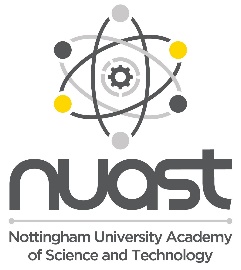 A-Level Psychology A level GuideHow Psychology will be taught:A level Psychology is taught via face-to-face teaching; this is by either interactive presentation or lecture. There will be a lot of discussion, debate and questioning. All students are given access to an online textbook, a recommended reading list and file dividers to help plan their work. Working expectations:You are expected to put at least as many hours into A level Psychology outside of lessons as you would in lessons. A level Psychology is a science and requires retention of facts as well-developed evaluation and the ability to provide a holistic approach. In your free periods, aside from homework, you should be going back over the lesson through PowerPoints, the online textbook and by making your own detailed notes.What 100% effort in this subject looks like:As much time out of lesson devoted to psychology with a minimum of 4.5 hours a week.Pre-read the topic chapter in preparation for the lesson.Always interact and ask questions within lessons.Read around the topic and explore journal articles using google scholar.Read around the topic from arrange of books recommended on the reading list.Watch / listen to recommended video / documentaries / films / podcasts.Take part actively in peer assessment and feedback.Produce your own revision materials.Folder Policy:Your folder should have: -Dividers for each topic within Psychology (these will be provided).-Issues, Approaches and Debates document at the very front of your folder for constant referral.-Notes from each lesson with print outs, journal articles, PowerPoints or whatever is recommended / handed out within each lesson.-You must provide have your own plastic document wallets and lined paper to bring to all lessons.-All homework and essays must have a mark scheme (provided) as a cover within a plastic wallet.What Marking looks like:Ordinary class notes are not marked, as there is nothing to assess.Some homework’s that are gathering of information will be checked visually but not graded.Homework’s that involve your thinking and analysis will be marked with comments.16-mark essays will be marked with the relevant cover sheet, comments and development tasks where appropriate. Homework is to be written in blue / black ink and marked I red. Feedback will be done using green pen.What Homework looks like:ReadingResearchEssay questionsPast exam questionsDocumentaries / Ted talks.Specification at a glance:Year 1 Topics (year 12)Introduction and Approaches in Psychologyresearch methods – statistics and probabilitypsychopathology – depression, phobias and ocd. possible explanations and how we treat themmemory – cognitive psychology exploring how we remember and forget.attachment – how we attach to our primary caregiver and how that can have an impact on our lives.Year 2 (year13)schizophrenia – explanations and treatmentsforensic psychology –profiling, offending behaviour and treatmentbiopsychology – biological rhythms, brain research and human anatomy and physiologyrelationships – sexual selection and human reproductive behaviourresearch methods – inferential testsissues and debatesWebsites to look at:https://www.aqa.org.uk/subjects/psychologyhttps://simplypsychology.org/a-level-psychology.htmlhttps://www.tutor2u.net/psychologyRead through the BPS guide to studying PsychologySummer preparation tasksEnsure you have purchased a folder, paper, plastic wallets and a calculator as well as basic stationary such as pens, pencil, ruler.You do NOT need to have studied Psychology at GCSE to be successful in Psychology